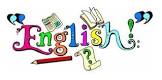 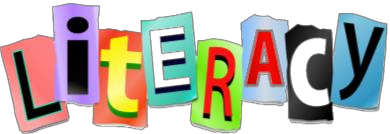 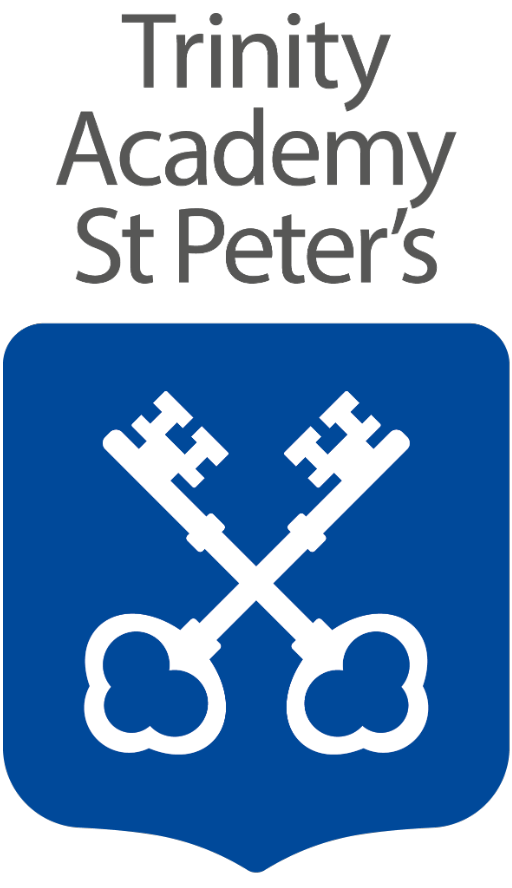 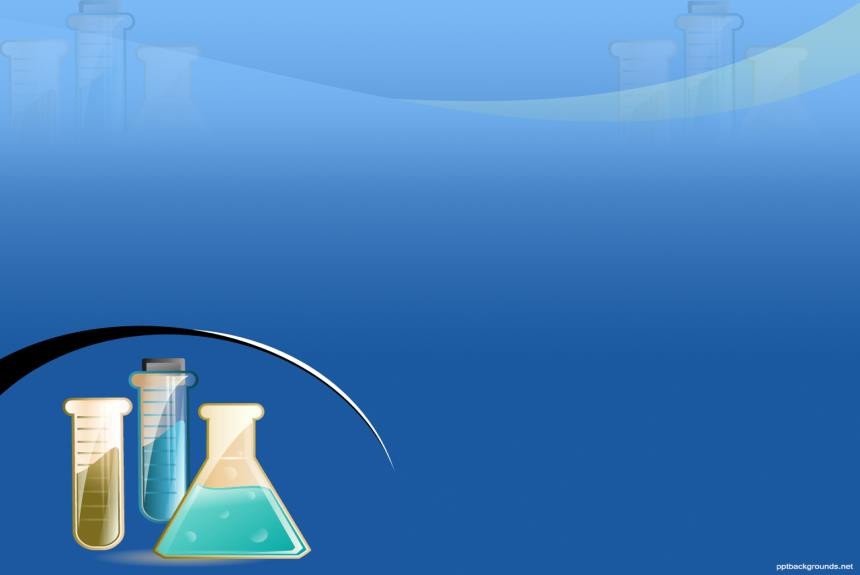 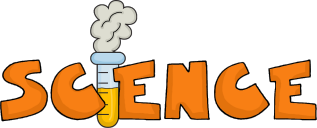 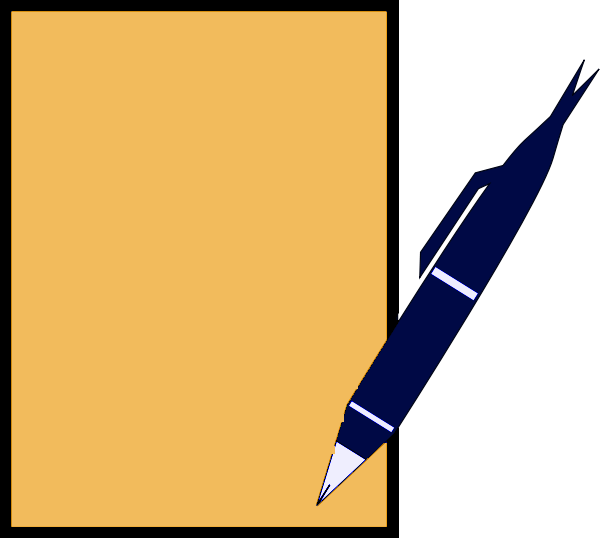 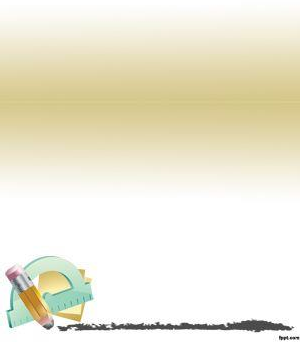 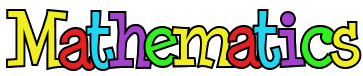 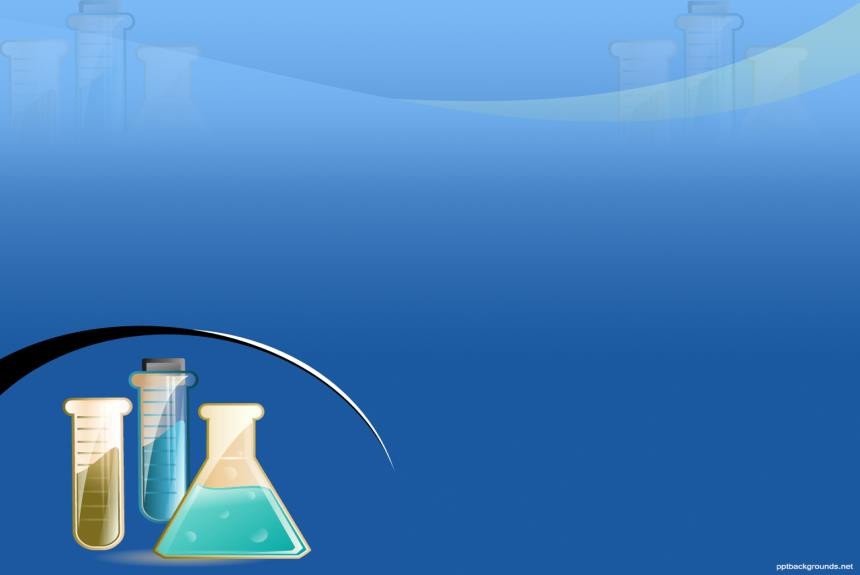 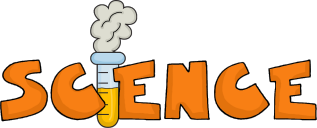 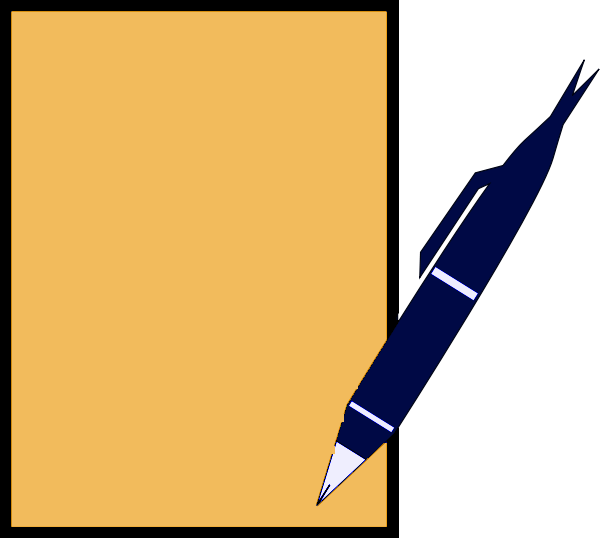 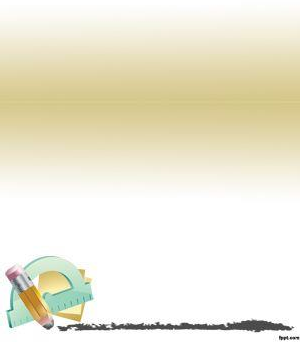 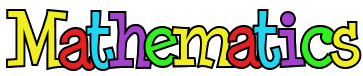 MatterMeltingTo know the idea of the Earth’s rotation and use this to explain day and night and the apparent movement of the sun across the sky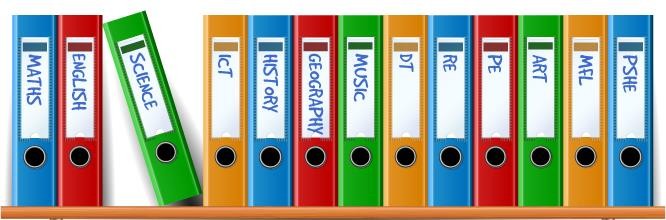 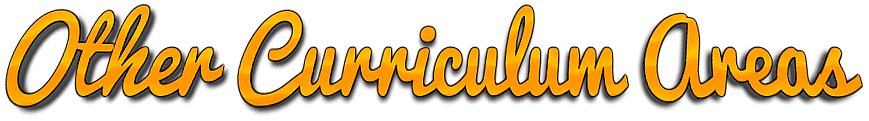 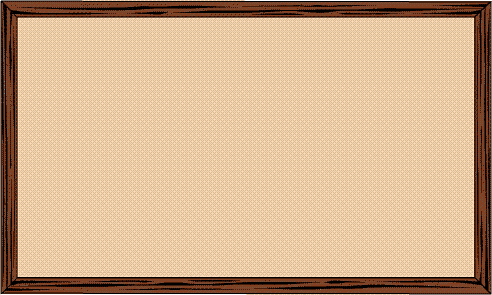 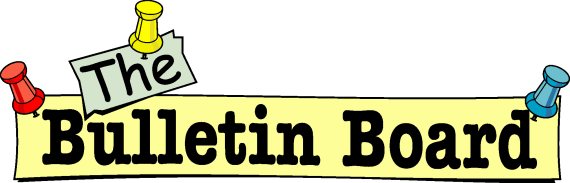 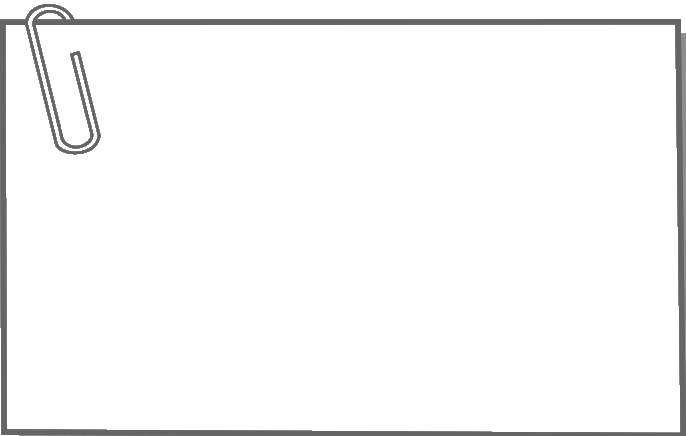 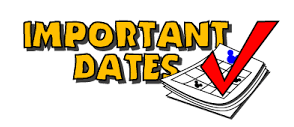 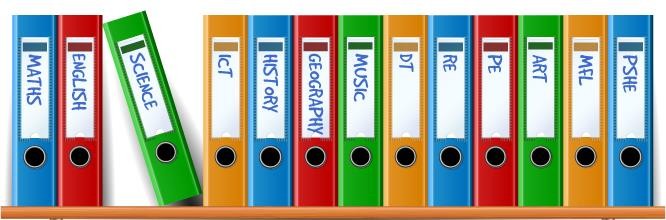 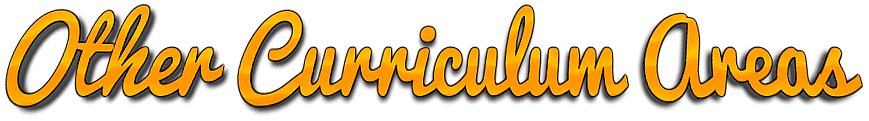 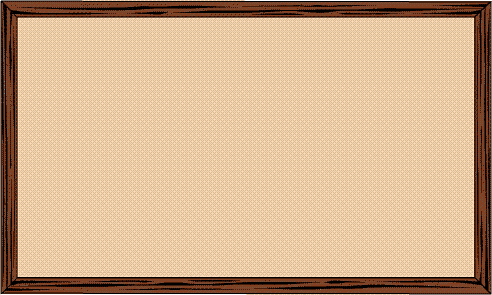 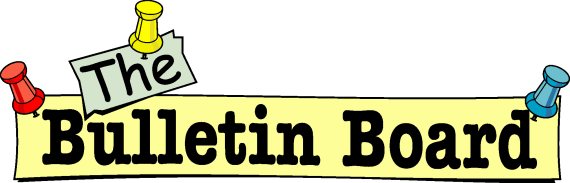 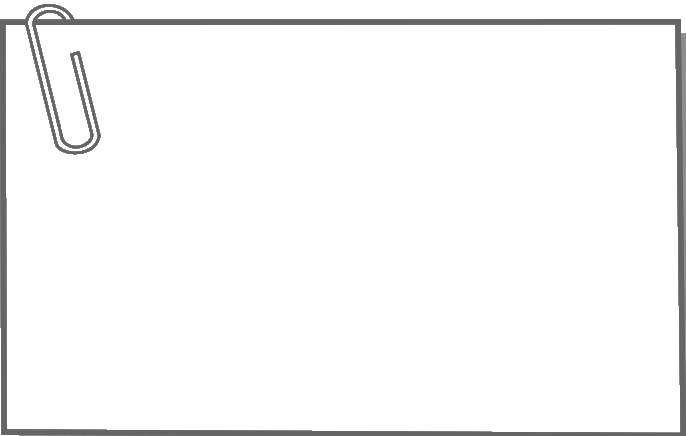 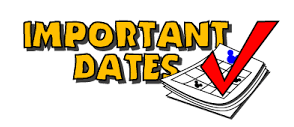 